To Book Classes Call: 0191 384 8100 or Email: enquiries@stmargaretscentre.co.uk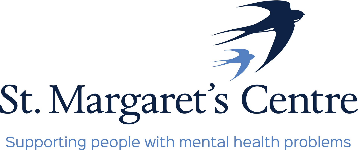                                                (There is an attendance fee of £1 per day, this is to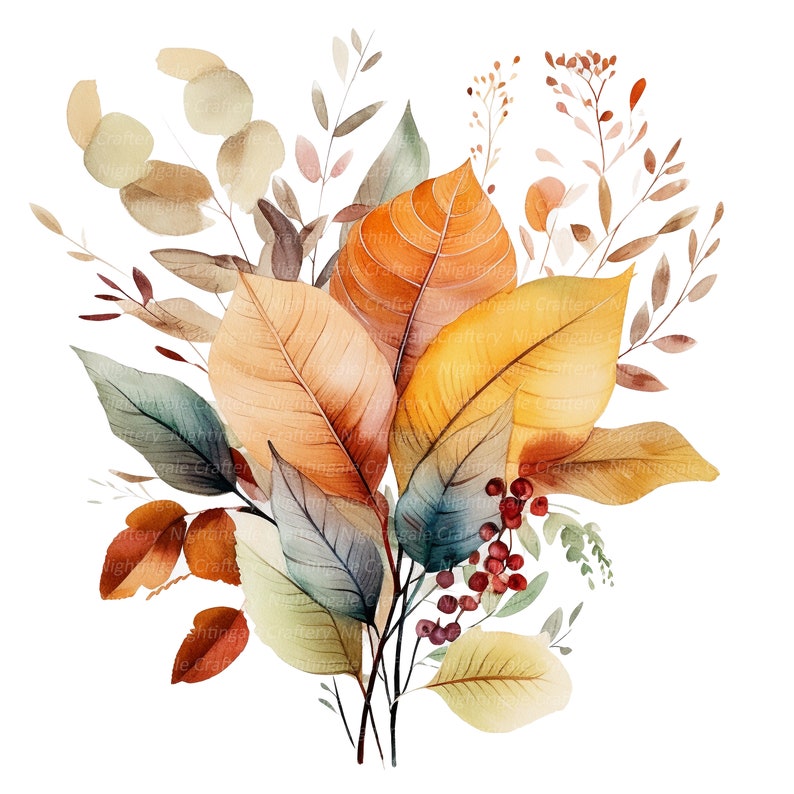 	 help with cost of materials and hot beverages) 	MONDAY 4TH SEPTEMBER Morning – Cutting-Edge Product Design – 9.30am – 12pm - Volunteers This is for our product design volunteers only. If you are interested in volunteering with us, please speak to Nicola our Volunteer Coordinator.Afternoon – Funky 3D Cards– 1.15pm – 3.30pm – Kirsty (Volunteer) (Craft Room – Max. 8ppl) In this class you will cut out shapes from a selection of fancy craft paper in the form of either a sheep or a highland cow. Your cut out shapes will then be layered ontop of the other to create a bold and funky 3D animal card.TUESDAY 5TH SEPTEMBERMorning – Gardening – 10am – 12pm – Sandra (Volunteer) - (Meet in Craft Room)You will help out with a little weeding, potting plants and bulbs, watering flowers and assisting with the maintainence and upkeep of our flower beds, lawns and hedges. Outdoor activities are proven to help with wellbeing and mental health, so come and potter about, breath in the fresh air and absorb some of that all important Vitamin D. All day –Social day – 9.30am – 4pm – (Craft Room & Room 2)Come and go as you please. A gentle introduction into social interaction and a safe place to get on with any hobbies you may have e.g., Painting, drawing, writing, jigsaws, crosswords, knitting or just enjoy a nice little chin wag with a cuppa. This can be a little busy but tends to be the quieter of the two social days. You must book your slot on any social day you wish to attend to secure a seat. 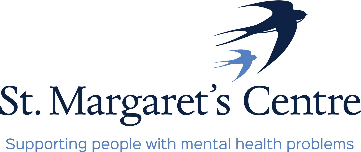 WEDNESDAY 6TH SEPTEMBERAfternoon – Dreamcatchers – 1.15pm – 3.30pm – Rachel (Volunteer) (Craft Room – Max 8.ppl)In this class you will wrap/weave/plait colourful wool around an MDF circle, adding beads and embellishments to create an enchanting dreamcatcher. NEW! Bookbinding & Journalling Course (8 Weeks) - 1.15pm - 3.30pm - Cloe (Room 2)Participants will learn a variety of bookbinding techniques and a range of mindful journaling techniques. Starting with some simple bookbinding techniques in session 1, we will make small notebooks to document the ideas shared in following weeks. From sessions 2-5 we will document techniques inside the small notebooks and work on larger paper to create possible cover papers for the journals we will create in sessions 7-8. Session 6 has the potential to be an emotive session, involving writing freely with no expectation to share any work with anyone in the session. Participants will leave this course with several notebooks, a Coptic-stitch journal and lots of journaling ideas. (Please pop the following 7 Classes in your diaries)THURSDAY 7TH SEPTEMBER (Busy day)All day - Social day – 9.30am – 4pm – Andrea (Craft Room & Room 2) Come and go as you please. A day for social interaction and a safe place to get on with any hobbies you may have e.g., Painting, drawing, writing, jigsaws, crosswords, knitting. Or just enjoy a nice little chin wag with a cuppa. We encourage you to bring your own projects to get on with if you would like to keep yourself busy. This can be a very busy and quite noisy day. You must still book a slot on any social day you wish to attend to secure a seat.Intermediate Joinery Course (4 weeks) – 10am – 3.30pm – Tony (Room 2)In this course you will learn technical drawing and how to properly plan out a woodwork project. You will then follow your drawn-out plan and use it to craft and assemble your MDF/Hardwood project. (This is for those who have completed our beginner’s joinery course, or those with some experience in woodwork and joinery) FRIDAY 8TH SEPTEMBER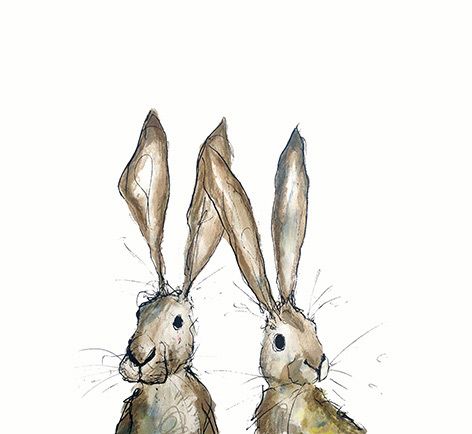 (Very busy day)Morning –Crosswords and Cuppas - 10am - 12pm - Group Activity (Room 2 - Max. 8ppl)Linus Project - 10am - 12pm - Meg & Debbie (Craft Room - Max 10ppl)Project Linus is a volunteer organisation. We aim to provide a sense of security and comfort to sick and traumatised babies, children, and teenagers through the provision of new home-made patchwork quilts and knitted blankets. No sewing skills or experience is required, you will learn new skills as you go.  Afternoon – Funky 3D Cards - 1.15pm - 3.30pm - Kirsty (Room 2 – Max. 8ppl)Walking Group - 1.15pm - 3.30pm - Nicola (Meet in Craft Room – Max. 6ppl)We will adventure out into our wonderful City, exploring the ‘nooks & crannies’ of Durham. This is a nice relaxed paced walk, with only slight inclines and as few stairs as possible (but to be expected in “Hilly” Durham) The walks usually take between 90mins to 2hrs depending on the route and individuals’ mobility. The walks are weather permitted, you will be contacted by lunchtime if the walk has been cancelled due to adverse conditions. Please bring your own water/juice bottle to hydrate, and wear appropriate footwear and clothing. Waterproofs and umbrellas are good to bring along, incase of a downpour whilst out on the walk.Textiles – Unfinished Projects - 1.30pm - 3.30pm – Isabelle, Meg & Alison (Volunteers) -                     (Craft Room – Max 12ppl) This session is for completion of any unfinished projects that you may have started in previous textile classes. You may also bring in items for alterations or for mending, which you will be encouraged to do yourself with the support of the tutors.MONDAY  11TH SEPTEMBERMorning – Cutting-Edge Product Design – 9.30am – 12pm - Volunteers (Room 2– Max. 8ppl)This is for our product design volunteers only, if you are interested in volunteering with us, please speak to Nicola our Volunteer Coordinator.NEW! Sugar Craft Course (11 Weeks) - 10am - 12pm - Jayne - WEA (Craft Room Max.12ppl)An introduction to sugar craft, cake decoration, use of materials and techniques. You will learn to design and craft using various sugar skills. (This course is free to those on a means tested benefit, please bring proof of benefits and a form of ID such as drivers’ licence, passport, or birth certificate on your first day)Afternoon –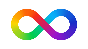 Magic Painting – 1.15pm – 3.30pm – Olwyn (Craft Room – Max. 12ppl) This is a technique we came across by accident when we discovered that a fineliner can create interesting shadows when water is added. We will use this idea to apply shadows to a pre-drawn illustration.NEW! Lived Experience Focus Group – 1.30pm – 3.30pm - Kalina – (Room 2 Max. 9ppl) FULLY BOOKEDDo you have lived experience of mental health/wellbeing difficulties?Would you like to have access to community services which can provide the right support when you need it? If yes, we are inviting you for a chat and a cuppa on to share your thoughts and experiences. The aim of this focus group is to give you an opportunity to have your say and contribute to shaping services based on real needs. (If you are interested in becoming involved in this, please speak to Nicola)TUESDAY 12TH SEPTEMBERMorning – Gardening – 10am – 12pm – Sandra (Volunteer) - (Meet in Craft Room – Max. 6ppl) Social day – 9.30am – 4pm – (Craft Room & Room 2)Afternoon –NEW! Family History (11 Weeks) - 1.15pm - 3.15pm - Sharon - (Room 2)FULLY BOOKED Are you curious to know more about your ancestry? Digging up information about your family can be a surprising and delightful experience. If you want to know where you hail from, this genealogy course can teach you skills and tools to find out. Family history courses aim to make ancestry information accessible to a wider audience. You’ll learn important research skills to access archives and prevent them from becoming lost or inaccessible to future generations. (If you are interested in booking onto this course in future, please speak to Nicola)WEDNESDAY 13TH SEPTEMBERMorning – Metallic Effect Embossed Paper – 10am – 12pm – Olwyn (Craft Room – Max 12ppl)In this class we will learn how to create a metallic effect on embossed wallpaper, using acrylic paint and a dry brush technique. Sections of the paper can be used to create cards, notebook covers or if you’re very adventurous, panels on your wall at home.Afternoon –     Zentangle Course (3 Weeks) – 1.15pm – 3.30pm– Olwyn (Craft Room – Max. 12ppl)Zentangle is an easy and fun way of drawing beautiful images by drawing repeated patterns with a Fineliner. The patterns themselves can be so simple, a dot or a wavy line for example, but when they are incorporated into a design with lots of other patterns, it can create beautifully striking results. (If you book onto this course, please pop the following two classes in your diary)Bookbinding Course – 1.15pm – 3.30pm – Cloe (Continued – Week 2)THURSDAY 14TH SEPTEMBER(Busy day)All day – Social Day – 9.30am – 4pm – Olwyn (Craft Room & Room 2)Intermediate Joinery Course – 10am – 3.30pm – Tony – (Workshop) (Continued - Week 2)FRIDAY 15TH SEPTEMBER(Very busy day)Morning –Watercolour Cards – 10am – 12pm – Olwyn (Room 2 – Max. 8ppl)You will learn basic, delicate watercolour techniques. You will apply watercolours to a pre-printed illustration which will be applied to a card, to gift someone special. Linus Project - 10am – 12pm – Meg & Debbie (Craft Room – Max. 10ppl)Afternoon – Pictionary - 1.15pm - 3.30pm - Olwyn (Room 2 – Max. 8ppl)This interactive drawing game is good for team building and loads of fun! No drawing skills needed – It’s more about how you try to communicate with your team using very quick, basic sketches.Walking Group – 1.15pm – 3.30pm – Nicola (Meet in Craft Room – Max. 6ppl)Textiles – 1.30pm – 3.30pm – Isabelle, Meg, Alison (Volunteers) – (Craft Room- Max.12) MONDAY 18TH SEPTEMBERMorning – Cutting-Edge Product Design – 9.30am – 12pm - Volunteers (Craft Room – Max. 12ppl)This is for our product design volunteers only, if you are interested in volunteering with us, please speak to Nicola our Volunteer Coordinator.Sugar Craft Course - 10am - 12pm - Jayne - WEA (Continued - Week 2)Afternoon –  Modern Abstract Wall Art – 1.15pm – 3.30pm – Olwyn (Craft Room – Max. 12ppl)You may have noticed our new wall art in the craft room, featuring abstract botanical images of leaves and flowers. In this class we will create similar designs on A3 card which you can display as artwork or even be inspired to recreate your design on your own wall at home.Funky 3D Cards – 1.15pm – 3.30pm – Kirsty (Room 2 – Max 8ppl)TUESDAY 19TH SEPTEMBERMorning – Gardening – 10am – 12pm – Sandra (Volunteer) - (Meet in Craft Room – Max. 6ppl)All day –Social day – 9.30am – 4pm – (Craft Room & Room 2) Family History - 1.15pm - 3.15pm - Sharon - (Continued - Week 2)WEDNESDAY 20TH SEPTEMBER  Morning – Watercolour Cards – 10am – 12pm – Olwyn (Craft Room – Max. 12ppl)Afternoon – Zentangle Course - 1.15pm – 3.30pm – Olwyn (Continued – Week 2) Bookbinding Course – 1.15pm – 3.30pm – Cloe (Continued – Week 3)THURSDAY 21ST SEPTEMBERAll day – Social Day – 9.30am – 4pm – Olwyn (Craft Room & Room 3)Intermediate Joinery Course – 10am – 3.30pm – Tony (Continued – Week 3)FRIDAY 22ND SEPTEMBER(Very busy day)Morning – Metallic Effect Embossed Wallpaper – 10am – 12pm – Olwyn (Room 2 – Max. 8 ppl)Linus Project - 10am – 12pm – Isabelle & Debbie (Craft Room – Max. 10ppl)Afternoon – Magic Painting – 1.15pm – 3.30pm – Olwyn (Room 2 – Max. 8ppl)Textiles – 1.30pm – 3.30pm – Isabelle, Meg, Alison (Volunteers) – (Craft Room. 12ppl)MONDAY 25TH SEPTEMBERMornings – Cutting - Edge Product Design – 9.30am – 12pm - Volunteers (Craft Room – Max. 12ppl)This is for our product design volunteers only, if you are interested in volunteering with us, please speak to Nicola our Volunteer Coordinator.Sugar Craft Course - 10am - 12pm - Jayne - WEA (Continued - Week 3)Afternoon – Pictionary – 1.15pm – 12pm – Olwyn (Craft Room – Max. 12ppl)TUESDAY 26TH SEPTEMBER Morning – Gardening – 10am – 12pm – Sandra (Volunteer) - (Meet in Craft Room – Max. 6ppl)All day –Social day – 9.30am – 4pm – (Craft Room & Room 2) Family History - 1.15pm - 3.15pm - Sharon - (Continued - Week 3)WEDNESDAY 27TH SEPTEMBER Morning – Magic Painting – 10am – 12pm – Olwyn (Craft Room – Max. 12ppl) Afternoon – Zentangle Course - 1.15pm – 3.30pm – Olwyn – (Final Class)THURSDAY 28TH SEPTEMBER(Busy day)All day – Social day – 9.30am – 4pm – Olwyn (Craft Room & Room 3)Intermediate Joinery Course – 10am – 3.30pm – Tony (Final Class)FRIDAY 29TH SEPTEMBER(Very busy day)Morning – Modern Abstract Wall Art – 10am – 12pm – Olwyn (Room 2 – Max. 8ppl) Linus Project - 10am – 12pm – Isabelle & Debbie (Craft Room – Max. 10ppl)Afternoon – Pictionary – 1.15pm – 3.30pm – Olwyn (Room 2 – Max. 8ppl) Textiles– 1.30pm – 3.30pm – Issabelle, Meg & Alison (Craft Room Max 10ppl)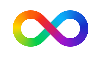 Classes with this symbol -	  are dedicated, quieter sessions. Anybody can join them, but they are designed to be inclusive of neurodivergent individuals who may struggle to access our standard sessions. 